FORMULARIO REVISIÓN DE ARTÍCULOS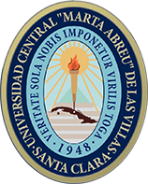 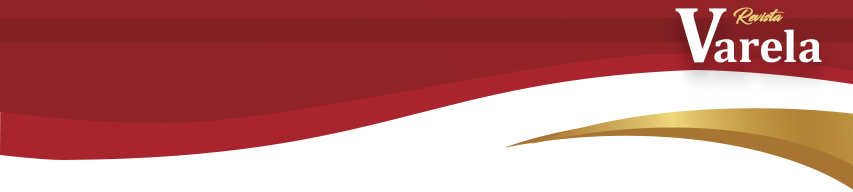 Ante todo, el equipo expresa su agradecimiento de antemano por labor invaluable que realizará como experto en la evaluación del artículo propuesto, la cual permite mantener los altos estándares de calidad que la Revista Varela se ha propuesto. Para ello le solicitamos que evalúe el manuscrito integralmente siguiendo el panel de revisión de Word, y una vez concluida complete el formulario que aparece seguidamente.Una vez concluido el proceso de evaluación le pedimos que envié ambos documentos (panel de revisión y formulario), por la vía de la plataforma de la revista. En el caso que tenga dificultades para la subida de documentos lo puede enviar al correo revistavarela@uclv.cu   Datos:Título del artículo: Fecha en que culminó la revisión: Dictamen general de la evaluacióna) Marque la opción que considera más adecuada:(   ) Publicar el artículo(   ) Aceptar con modificaciones (   ) Rechazar el artículob) Exprese de forma cualitativa los argumentos que avalan la opción seleccionada, teniendo en cuenta:- El Ajuste al perfil y formato de la revista.- La estructura del cuerpo del artículo.- El Sustento teórico-metodológico, enfatizando en la pertinencia y actualidad de las obras citadas. - Los resultados y discusión, valorando el empleo de tablas y gráficos para sintetizar la información.  - Calidad de la redacción.- El empleo de las normas APA 7 en el asentamiento de citas y referencias.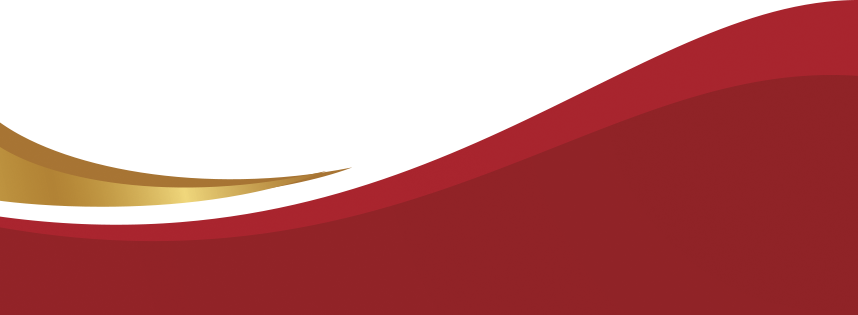 Aspecto a valorarValoraciónValoraciónValoraciónValoraciónAspecto a valorarSiNoEn parteArgumentaciones y sugerenciasSOBRE EL TÍTULOSOBRE EL TÍTULOSOBRE EL TÍTULOSOBRE EL TÍTULOSOBRE EL TÍTULOSintetiza la idea principal del escrito, es explicativo por sí solo, conciso, informativo y evita las abreviaturas.Genera expectativas de lectura que se cumplen.Refleja el vínculo con el tema de la convocatoria.SOBRE EL RESUMENSOBRE EL RESUMENSOBRE EL RESUMENSOBRE EL RESUMENSOBRE EL RESUMENPresenta la problemática.Hace referencia a lo nuevo que se propone y ofrece un breve comentario de su significado.Se plantean los objetivos del estudio realizado.Presenta de forma explícita su vínculo con el tema de la convocatoria.SOBRE LAS PALABRAS CLAVESOBRE LAS PALABRAS CLAVESOBRE LAS PALABRAS CLAVESOBRE LAS PALABRAS CLAVESOBRE LAS PALABRAS CLAVEDescriben el contenido del documento.Son tomadas de algún tesauro o vocabulario reconocido.SOBRE LA INTRODUCCIÓNSOBRE LA INTRODUCCIÓNSOBRE LA INTRODUCCIÓNSOBRE LA INTRODUCCIÓNSOBRE LA INTRODUCCIÓNInforma acerca de la temática a tratar y su importancia y actualidad.Refiere, en cantidad suficiente y de manera adecuada los antecedentes de la temática, resumiendo, y comentando, según sea pertinente, otras investigaciones o trabajos realizados en el campo de la temática abordada desde una perspectiva internacional y nacional.Explicita el propósito y los fines generales que se persiguen con el texto que se presenta.SOBRE LA ESTRUCTURA Y SUSTENTO TEÓRICO DEL ARTÍCULOSOBRE LA ESTRUCTURA Y SUSTENTO TEÓRICO DEL ARTÍCULOSOBRE LA ESTRUCTURA Y SUSTENTO TEÓRICO DEL ARTÍCULOSOBRE LA ESTRUCTURA Y SUSTENTO TEÓRICO DEL ARTÍCULOSOBRE LA ESTRUCTURA Y SUSTENTO TEÓRICO DEL ARTÍCULORefleja una lógica coherente y un balance adecuado entre los epígrafes y sub-epígrafes.Presenta correspondencia entre los títulos y subtítulos y el contenido de los apartados.Explicita los referentes conceptuales que conforman el marco teórico y destaca los vacíos o lagunas que existen en la teoría y justifican el trabajo  que se presenta.Sustenta y analiza la posición teórica y/o conceptual con citas de bibliografía actualizada y de obras consideradas precursoras y destaca valoraciones críticas y puntos de vista  de los autores  .SOBRE LA METODOLOGÍASOBRE LA METODOLOGÍASOBRE LA METODOLOGÍASOBRE LA METODOLOGÍASOBRE LA METODOLOGÍAExplica el diseño de investigación empleado y describe los métodos y procedimientos que permiten comprender el camino metodológico seguido durante el procesoExpone los aspectos relacionados con los sujetos participantes y los criterios utilizados para la selección de la muestra, caso de estudio o grupo de trabajo.Presenta las variables y su operacionalización y/o  las categorías de análisis atendiendo al tipo de investigación   Describe adecuadamente los instrumentos de recogida de información, su validación y los momentos de aplicación de los mismos, así como los procedimientos para el análisis de la información recopilada.SOBRE LOS RESULTADOS, ANÁLISIS Y DISCUSIÓNSOBRE LOS RESULTADOS, ANÁLISIS Y DISCUSIÓNSOBRE LOS RESULTADOS, ANÁLISIS Y DISCUSIÓNSOBRE LOS RESULTADOS, ANÁLISIS Y DISCUSIÓNSOBRE LOS RESULTADOS, ANÁLISIS Y DISCUSIÓNRetoma los procedimientos metodológicos y los lineamientos conceptuales para analizar los resultados.Si utiliza figuras (gráficas, esquemas, fotografías, mapas, etc.) o tablas, las acompaña de comentarios.Los datos estadísticos reflejados en tablas y gráficos resultan pertinentes y están adecuadamente presentados y analizados.Se discuten los resultados obtenidos y se comparan con investigaciones precedentesSOBRE LAS CONCLUSIONESSOBRE LAS CONCLUSIONESSOBRE LAS CONCLUSIONESSOBRE LAS CONCLUSIONESSOBRE LAS CONCLUSIONESResume los puntos principales tratados.Las conclusiones se desprenden directamente del desarrollo del trabajo, atienden y guardan relación con el propósito del artículo y con el título.Aporta recomendaciones, discute, reflexiona o exhorta a la acción sobre los resultados obtenidos.SOBRE EL CONTENIDO DEL ARTÍCULO EN GENERALSOBRE EL CONTENIDO DEL ARTÍCULO EN GENERALSOBRE EL CONTENIDO DEL ARTÍCULO EN GENERALSOBRE EL CONTENIDO DEL ARTÍCULO EN GENERALSOBRE EL CONTENIDO DEL ARTÍCULO EN GENERALEmplea adecuadamente las reglas de redacción, gramaticales y ortográficas.Presenta una estética adecuada.Mantiene claridad y precisión de las ideas.Fundamenta adecuadamente las afirmaciones planteadas.Evidencia el aporte crítico de los autores.SOBRE LAS REFERENCIASSOBRE LAS REFERENCIASSOBRE LAS REFERENCIASSOBRE LAS REFERENCIASSOBRE LAS REFERENCIASLas referencias son de años recientes excepto si son obras clásicas.Predomina la citación de fuentes de libros y artículos de revista.Existe correspondencia entre el listado de referencias bibliográficas y las citas asentadas en el texto.SOBRE LAS CITASSOBRE LAS CITASSOBRE LAS CITASSOBRE LAS CITASSOBRE LAS CITASSon pertinentes.Sirven de argumento a las afirmaciones del autor.Atiende las normas APA (edición vigente) en las citas, fuentes y referencias.SOBRE LA ÉTICA EN EL ESCRITOSOBRE LA ÉTICA EN EL ESCRITOSOBRE LA ÉTICA EN EL ESCRITOSOBRE LA ÉTICA EN EL ESCRITOSOBRE LA ÉTICA EN EL ESCRITOLos créditos en las citas textuales y parafraseadas que apoyan y fundamentan el documento se consignan.Respeta el lenguaje con inclusión de género u otras alternativas no discriminatorias (etnicidad, edad, orientación sexual, discapacidades), dentro del margen de las posibilidades del idioma español.